UNITED STATESSECURITIES AND EXCHANGE COMMISSIONWashington, D.C. 20549SCHEDULE 13GUnder the Securities Exchange Act of 1934(Amendment No. 2)Tactile Systems Technology, Inc.(Name of Issuer)Common Stock(Title of Class of Securities)87357P100(CUSIP Number)May 26, 2022(Date of Event Which Requires Filing of this Statement)Check the appropriate box to designate the rule pursuant to which this Schedule is filed:Rule 13d-1(b)Rule 13d-1(c)Rule 13d-1(d)* The remainder of this cover page shall be filled out for a reporting person’s initial filing on this form with respect to the subject class of securities, and for any subsequent amendment containing information which would alter the disclosure provided in a prior cover page.The information required in the remainder of this cover page shall not be deemed to be “filed” for the purpose of Section 18 of the Securities Exchange Act of 1934 (“Act”) or otherwise subject to the liabilities of that section of the Act but shall be subject to all other provisions of the Act (however, see the Notes).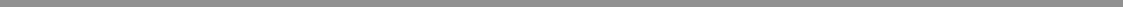 CUSIP No. 87357P100NAMES OF REPORTING PERSONSI.R.S. IDENTIFICATION NOS. OF ABOVE PERSONS (ENTITIES ONLY)Geneva Capital Management LLC39-1567956CHECK THE APPROPRIATE BOX IF A MEMBER OF A GROUP (SEE INSTRUCTIONS)[  ][  ]SEC Use OnlyCITIZENSHIP OR PLACE OF ORGANIZATIONDelawareNUMBER OF SHARES BENEFICIALLY OWNED BY REPORTING PERSON WITH 5) SOLE VOTING POWER 0SHARED VOTING POWER 27,701SOLE DISPOSITIVE POWER0SHARED DISPOSITIVE POWER 27,701AGGREGATE AMOUNT BENEFICIALLY OWNED BY EACH REPORTING PERSON27,701CHECK IF THE AGGREGATE AMOUNT IN ROW (9) EXCLUDES CERTAIN SHARES (SEE INSTRUCTIONS) [ ]PERCENT OF CLASS REPRESENTED BY AMOUNT IN ROW (9)0.1%TYPE OF REPORTING PERSON (SEE INSTRUCTIONS)IA2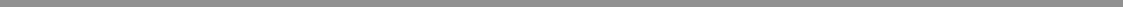 CUSIP No. 87357P100Item 1.Name of IssuerTactile Systems Technology, Inc.Address of Issuer’s Principal Executive Offices3701 Wayzata Blvd, Suite 300 Minneapolis, MN 55416Item 2.Name of Persons FilingGeneva Capital Management LLCAddress of Principal Business Office or, if none, Residence411 E Wisconsin Ave., Suite 2320 Milwaukee, WI 53202Citizenship DelawareTitle of Class of Securities Common StockCUSIP Number 87357P100Item 3.	If this statement is filed pursuant to sections 240.13d-1(b), or 240.13d-2(b) or (c), check whether the person filing is a:☐  Broker or dealer registered under Section 15 of the Act (15 U.S.C. 78o).☐  Bank as defined in Section 3(a)(6) of the Act (15 U.S.C. 78c).☐  Insurance Company as defined in Section 3(a)(19) of the Act (15 U.S.C. 78c).☐ Investment Company registered under Section 8 of the Investment Company Act of 1940 (15 U.S.C. 80a-8).☒  An investment adviser in accordance with Rule 240.13d-1(b)(1)(ii)(E);☐ An employee benefit plan or endowment fund in accordance with Rule 240.13d-1(b)(1)(ii) (F);☐ A parent holding company or control person in accordance with Rule 240.13d-1(b)(1)(ii) (G);☐ A savings association as defined in Section 3(b) of the Federal Deposit Insurance Act (12 U.S.C. 1813);☐ A church plan that is excluded from the definition of an investment company under Section 3(c)(14) of the Investment Company Act of 1940 (15 U.S.C. 80a-3);☐  Group, in accordance with Rule 240.13d-1(b)(1)(ii)(J).3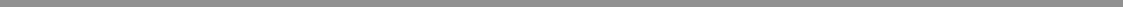 CUSIP No. 87357P100Item 4.	Ownership.Amount Beneficially Owned: 27,701Percent of Class: 0.1%Number of shares as to which such person has:Sole power to vote or to direct the vote: 0Shared power to vote or to direct the vote: 27,701Sole power to dispose or to direct the disposition of: 0Shared power to dispose or to direct the disposition of: 27,701Item 5.	Ownership of Five Percent or Less of a Class.If this statement is being filed to report the fact that as of the date hereof the reporting person has ceased to be the beneficial owner of more than five percent of the class of securities, check the following [ X ].Item 6.	Ownership of More than Five Percent on Behalf of Another Person.Certain institutional and individual clients of Geneva ultimately own all of the Shares included on this Schedule and have the right to receive, or the power to direct the receipt of, dividends and proceeds from the sale of such Shares. No one client has granted Geneva investment discretion or voting authority over 5% or more of the Shares.Item 7.	Identification and Classification of the Subsidiary Which Acquired the Security Being Reported on by the Parent Holding Company or Control Person.Not ApplicableItem 8.	Identification and Classification of Members of the Group.Not ApplicableItem 9.	Notice of Dissolution of Group.Not ApplicableItem 10.  Certification.By signing below I certify that, to the best of my knowledge and belief, the securities referred to above were acquired and are held in the ordinary course of business and were not held for the purpose of or with the effect of changing or influencing the control of the issuer of the securities and were not acquired and are not held in connection with or as a participant in any transaction having that purpose or effect, other than activities solely in connection with a nomination under Rule 14a-11.4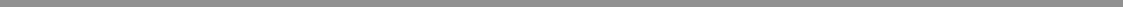 CUSIP No. 87357P100SIGNATUREAfter reasonable inquiry and to the best of my knowledge and belief, I certify that the information set forth in this statement is true, complete and correct.Date: June 9, 2022Geneva Capital Management LLC5By:/s/ Stephen J. Shenkenberg/s/ Stephen J. ShenkenbergName:Name:Stephen J. ShenkenbergTitle:Principal, General Counsel andPrincipal, General Counsel andPrincipal, General Counsel andChief Compliance OfficerChief Compliance OfficerChief Compliance Officer